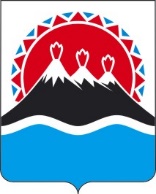 П О С Т А Н О В Л Е Н И ЕПРАВИТЕЛЬСТВАКАМЧАТСКОГО КРАЯПРАВИТЕЛЬСТВО ПОСТАНОВЛЯЕТ:1. Упразднить Геральдическую комиссию в Камчатском крае.2. Признать утратившими силу:1) постановление Правительства Камчатского края от 28.04.2008 № 127-П
«О Геральдической комиссии в Камчатском крае»;2) постановление Правительства Камчатского края от 10.10.2008 № 311-П
«О внесении изменений в приложение № 1 к постановлению Правительства Камчатского края от 28.04.2008 № 127-П «О Геральдической комиссии
в Камчатском крае»;3) постановление Правительства Камчатского края от 24.03.2009 № 139-П
«О внесении изменения в приложение № 1 к постановлению Правительства Камчатского края от 28.04.2008 № 127-П «О Геральдической комиссии
в Камчатском крае»;4) постановление Правительства Камчатского края от 14.11.2011 № 490-П
«О внесении изменения в приложение № 1 к постановлению Правительства Камчатского края от 28.04.2008 № 127-П «О Геральдической комиссии
в Камчатском крае»;5) постановление Правительства Камчатского края от 16.03.2012 № 150-П
«О внесении изменения в приложение № 1 к постановлению Правительства Камчатского края от 28.04.2008 № 127-П «О Геральдической комиссии
в Камчатском крае».3. Настоящее постановление вступает в силу после дня его официального опубликования.[Дата регистрации] № [Номер документа]г. Петропавловск-КамчатскийО признании утратившими силу отдельных постановлений Правительства Камчатского края Председатель Правительства Камчатского края[горизонтальный штамп подписи 1]Е.А. Чекин